Bindu  Bindu.319109@2freemail.com   Curriculum VitaeFinancial Controller | Cost & Budget Management | Financial Auditor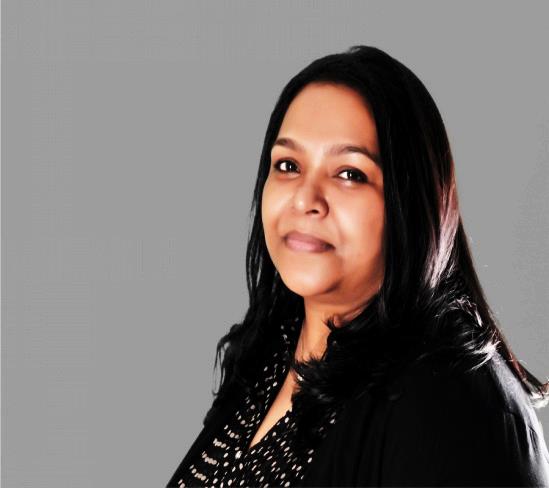 CA Inter |Masters (Finance, Management, Marketing & Computer Applications)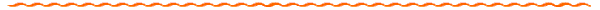 AN OVERVIEWAn Achievement-driven Financial Controller & Manager with over 20 years of experience and proven track record of contributions leading to strategic implementation, costing, budgeting & forecasting,KPI analysis,auditing, heightened productivity and enhanced internal controls-Know-how & involvement in Direct & Indrect Taxes from India.Demonstrated excellence in achieving operating excellence and improving bottom line profit; specialty in developing and implementing financial controls, inventory controls, policies& processes and introducing new concepts and systems for achieving considerable cost reductions.Solutions oriented approach with excellent relationship and time management skills;efficient team leader striving consistently for delivering the responsibilities and offer quality work by streamlining finance and accounts operations. in achieving both corporate and personal goals in diverse cultures.CORE COMPETENCIESPrepare, examine, and analyses accounting records, financial statements and other financial reports to assess accuracy, completeness, and conformance to International Financial Reporting and procedural standards.Analyses business operations, trends, costs, revenues, financial commitments, and obligations to provide advice for optimization.Develop, maintain, and analyses budgets, preparing periodic reports that compare budgeted costs to actual costs ensuring bestpractices and compliance of company standards and principles.Produce special insightful analysis on specific areas of business performances as and when required by various departmentheads through detailed presentations.Maintain day to day financial control of the services within the prescribed budget limits, procedures, policies, etc. supervisingthe daily accounting functions and cash management.Participating in corporate planning, including long-term forecasts, feasibility studies, the allocation of resources and financialplanning for business wide projects.Preparation of product and customer wise revenue & profitability report by proper apportion of direct expenses & allocationof indirect expenses.Professional ExperiencesGroup Financial Controller   (Audax Investment Group LLC,Dubai)July,2012- Current(A UAE based company with branches all over UAE and franchisees outside. The Company engages in the provision Beauty Management, Retail Trading , Franchisees & New Venture Investments  with unique premium brand names)Key Achievements &Contributions:Directly involved in the compilation and formulation  the company evaluation by providing accurate financial data required and could provide all required information.Improvements in operating expenses done through providing information and analysis to facilitate a major corporate reorganization.Monitoring the key performance indicators and analyses causes (efficiency, losses, timings, products rotation, securitystock levels etc).A flexible and realistic costs system established helped on reducingor eliminating costs with no added value, to eliminate unprofitable activities, customers or products.Group Finance Manager   (Audax Investment Group LLC,Dubai)July,2011- June, 2012  Key Achievements & Contributions:Directly involved in the compilation and formulation of franchisee development programmes by providing accurate financial data required and could provide all required information.Successfully improved profitability through specific policy implementation and effective interaction with management, operations, and staff.Chief Accountant              (Audax Investment Group LLC,Dubai) July,2010- June, 2011   Key Achievements & Contributions:Formulated company policies and procedures within the group and centralized the inventory system by giving the vision, policy, measures and strategy.Established standard (IFRS)accounting policies and procedures and implemented ERP accounting system.Project Accountant          (Abbott Laboratories S.A -Gulf /Levant Region)Mar, 2009- Mar, 2010 (short term contract)(A diversified multinational health care company that discovers, develops, manufactures and markets innovative products and services that span the continuum of care from prevention and diagnosis to treatment and cure. Headquarter in north suburban Chicago; the company helps people around the world in more than 130 countries)Chief Accountant              (Motivate Publishing, Dubai)Mar, 2007 – Feb, 2009(Major publishing company,( A Joint Venture from Al Tayer Group) of entertainment, life style and business magazines, Events management, corporate brochures, cinema advertising, and books publishing (with approximately 250 multinational employees).Chief Accountant            (Desert City Holidays LLC, Dubai)Mar, 2004 – Feb,2007(A group company with travel & tourism and trading operations in DUBAI & INDIA).Auditor/Audit Manager    Venkatesh & Co, Chartered Accountants1993-1996&1998-2004(A leading audit company in Chennai, India with diversified company, bank & government audits)Qualifications, Certifications & TrainingsMaster in Finance, Management & Computer Applications(Passed with Distinction)Mahatma Gandhi University, Kerala, India (1996-1998)		Subjects:Financial Management Operations Research for ManagementMarketing ManagementComputer ApplicationsBusiness EconomicsApplicable MathematicsApplicable StatisticsProject works:The major project work was in Financial Management on working capital management.Survey on hospitals and the medical services delivered for a districtBachelor In Science - B. Sc.(Passed in First Class)Mahatma Gandhi University, Kerala, India (1986-1989)	Subjects: Chemistry, Mathematics, Statistics,PhysicsCA Article ship training (3 years) and Intermediate.(1989-1993)Curriculum: Financial Reporting  Financial Management Auditing & Management Accounting Corporate & Tax Laws  Direct & Indirect Taxes Information System Control & AuditIT SKILLSERP: financial and cost modules, other accounting systems: POS Software’s, Inventory& Accounting ModulesMS Office(Outlook, Word, Power Point, Excel)Programming languages (FORTRAN & C+)PERSONAL PROFILEDate of Birth: 8th October.1968Linguistic Proficiency: English Hindi, Malayalam, TamilDriving License: Valid UAE and IndianNationality: IndianVisa: UAE (Employment)